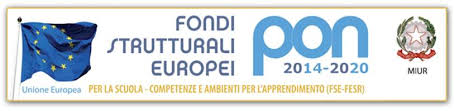 ISTITUTO COMPRENSIVO ”MERCOGLIANO”Scuola dell’Infanzia, Primaria e Secondaria di I° GradoCod. Min. P. I. AVIC86100NVia Aldo Moro -  83013 – MercoglianoTel. 0825689820 –  Fax 0825787113e-mail  avic86100n@istruzione.it – pec: avic86100n@pec.istruzione.itC.F. 80007970645 – Codice Univoco Ufficio: UFCK59RELAZIONE FINALE SOSTEGNO  ALUNNO: Frequentante la classe / SEZ                                  SCUOLA ……………………….premessa Schema orarioOrario didattica a distanza:Risorse umane a sostegno del processo di integrazione, in aggiunta ai docenti disciplinari assegnati alla classe Docente specializzato per il sostegno, n. ore Assistenza specialistica, n. ore settimanali _______ L’alunnoha seguito /  non  ha seguito la programmazione di classe         ha seguito  la programmazione di classe con particolari adattamenti e semplificazioni ha seguito  in parte la programmazione di classe  ha seguito  una programmazione individualizzata in tutte le aree disciplinari  ha 	seguito una 	programmazione 	individualizzata 	in 	alcune 	aree disciplinariLa programmazione prevista dal PEI è stata svolta:  totalmente Il programma non è stato completamente svolto per: mancanza di tempo scelte didattiche particolari aspettative non corrispondenti al reale livello dell’alunno/alunna        altro (specificare)__chiusura scuola__ Si è reso necessario apportare alcune modifiche al PEI iniziale?    NO              SI         Vedi rimodulazione PEIFattori che hanno rallentato l’attività didattica e l’apprendimento: assenze dell’alunno/a cambiamento dei docenti cambiamento delle modalità di svolgimento delle lezioni scarsa autostima/paura dell’insuccesso  altro (specificare) Fattori che hanno facilitato l’attività didattica e l’apprendimento:              motivazione dell’alunno coinvolgimento dell’alunno uso di sussidi esperienze laboratoriali       clima di classe positivo                  collaborazione tra docenti altro (specificare)____________________________________________________________ Intervento individualizzato all’esterno della classe:  molte volte        diverse volte        alcune volte         mai   spazi utilizzati:   aula    palestra     laboratorio      altro   Ha partecipato alle seguenti visite, uscite, viaggi d’istruzione:  Partecipazione:     efficace    Sufficiente     inadeguata Interesse:     efficace     Sufficiente     inadeguato Impegno e puntualità:               costante            Sufficiente     discontinuo SVILUPPO DELLA PERSONALITA’ SVILUPPO DELLA CAPACITA’ RELAZIONALE SVILUPPO DEGLI ASPETTI COGNITIVI  SVILUPPO DELLE AUTONOMIE Le finalità educative generali del PEI   sono state raggiunte sono state sostanzialmente raggiunte sono state parzialmente raggiunte non sono state raggiunte Le competenze e gli obiettivi di apprendimento disciplinari stabiliti nel PEI    sono state raggiunti sono state sostanzialmente raggiunti sono state parzialmente raggiunti non sono state raggiunti  Modalità di verifica:     prove comuni alla classe: adattate e semplificateprove differenziate Valutazioni e verifiche:      tempi, procedure e strumenti comuni agli altri alunni      tempi più lunghi      strumenti compensativiColloqui con la famiglia:     RegolariSaltuari inesistenti Incontri Scuola – Famiglia - Asl svolti durante l’anno scolastico: (indicare data) Valutazione P.E.I. Mercogliano,                                                                                                        Il  Docente                   lunedìlunedìmartedìmercoledìgiovedìvenerdìsabato112233445566lunedìlunedìmartedìmercoledìgiovedìvenerdìsabato112233445566In seguito alla rimodulazione della progettazione per la didattica a distanza (PEI)l’alunno ha partecipato alla D.A.D.                          SempreParzialmenteMaiAltro (Specificare)Tipologia di gestione delle interazioni con l’alunno – (specificare con quale frequenza)Tipo di interazione: diretta con l’alunno o indiretta con la madre/padre/fratello/sorellaPiattaforme strumenti canali di comunicazione utilizzati Modalità di verifica formativa L’alunno ha svolto i compiti assegnati?                           SI           NO (nel caso NO: indicare le motivazioni es:  non riusciva da solo e i  genitori non hanno potuto  aiutarlo/non aveva strumenti tecnologici sufficienti/ non aveva collegamento internet/altro: specificare)Altro (Specificare)